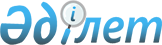 О внесении изменений в решение Кармакшинского районного маслихата от 27 декабря 2019 года № 285 "О бюджете поселка Торетам на 2020-2022 годы"Решение Кармакшинского районного маслихата Кызылординской области от 11 декабря 2020 года № 393. Зарегистрировано Департаментом юстиции Кызылординской области 15 декабря 2020 года № 7894
      В соответствии со статьей 109-1 Кодекса Республики Казахстан от 4 декабря 2008 года "Бюджетный кодекс Республики Казахстан", пункта 2-7 статьи 6 Закона Республики Казахстан от 23 января 2001 года "О местном государственном управлении и самоуправлении в Республике Казахстан" Кармакшинский районный маслихат РЕШИЛ:
      1. Внести в решение Кармакшинского районного маслихата от 27 декабря 2019 года № 285 "О бюджете поселка Торетам на 2020-2022 годы" (зарегистрировано в Реестре государственной регистрации нормативных правовых актов за номером 7173, опубликовано в эталонном контрольном банке нормативных правовых актов Республики Казахстан от 17 января 2020 года) следующие изменения:
      подпункты 1), 2) пункта 1 изложить в новой редакции: 
      "1) доходы – 347 470,2 тысяч тенге, в том числе:
      налоговые поступления – 36 571 тысяч тенге;
      неналоговые поступления – 986 тысяч тенге;
      поступления от продажи основного капитала – 0;
      поступления трансфертов – 309 913,2 тысяч тенге";
      2) затраты – 480 227,8 тысяч тенге;";
      приложение 1 к указанному решению изложить в новой редакции согласно приложению к настоящему решению. 
      2. Настоящее решение вводится в действие с 1 января 2020 года и подлежит официальному опубликованию. Бюджет поселка Торетам на 2020 год
					© 2012. РГП на ПХВ «Институт законодательства и правовой информации Республики Казахстан» Министерства юстиции Республики Казахстан
				
      Председатель сессии Кармакшинского районного маслихата 

Б. Нысанбаев

      Секретарь Кармакшинского районного маслихата 

М. Наятұлы
Приложение к решению
Кармакшинского районного маслихата
от 11 декабря 2020 года № 393Приложение 1 к решению
Кармакшинского районного маслихата
от 27 декабря 2019 года № 285
Категория
Категория
Категория
Категория
Категория
Сумма, тысяч тенге
Класс
Класс
Класс
Класс
Сумма, тысяч тенге
Подкласс
Подкласс
Подкласс
Сумма, тысяч тенге
Наименование
Наименование
Сумма, тысяч тенге
1.Доходы
1.Доходы
347470,2
1
Налоговые поступления
Налоговые поступления
36571
01
Подоходный налог
Подоходный налог
16727
2
Индивидуальный подоходный налог
Индивидуальный подоходный налог
16727
04
Hалоги на собственность
Hалоги на собственность
19844
1
Hалоги на имущество
Hалоги на имущество
250
3
Земельный налог
Земельный налог
1116
4
Hалог на транспортные средства
Hалог на транспортные средства
18478
2
Неналоговые поступления
Неналоговые поступления
986
04
Штрафы, пени, санкции, взыскания, налагаемые государственными учреждениями, финансируемыми из государственного бюджета, а также содержащимися и финансируемыми из бюджета (сметы расходов) Национального Банка Республики Казахстан
Штрафы, пени, санкции, взыскания, налагаемые государственными учреждениями, финансируемыми из государственного бюджета, а также содержащимися и финансируемыми из бюджета (сметы расходов) Национального Банка Республики Казахстан
186
1
Штрафы, пени, санкции, взыскания, налагаемые государственными учреждениями, финансируемыми из государственного бюджета, а также содержащимися и финансируемыми из бюджета (сметы расходов) Национального Банка Республики Казахстан, за исключением поступлений от организаций нефтяного сектора и в Фонд компенсации потерпевшим
Штрафы, пени, санкции, взыскания, налагаемые государственными учреждениями, финансируемыми из государственного бюджета, а также содержащимися и финансируемыми из бюджета (сметы расходов) Национального Банка Республики Казахстан, за исключением поступлений от организаций нефтяного сектора и в Фонд компенсации потерпевшим
186
06
Прочие неналоговые поступления
Прочие неналоговые поступления
800
1
Прочие неналоговые поступления
Прочие неналоговые поступления
800
3
Поступления от продажи основного капитала
Поступления от продажи основного капитала
0
4
Поступления трансфертов 
Поступления трансфертов 
309913,2
02
Трансферты из вышестоящих органов государственного управления
Трансферты из вышестоящих органов государственного управления
309913,2
3
Трансферты из районного (города областного значения) бюджета
Трансферты из районного (города областного значения) бюджета
309913,2
Функциональная группа 
Функциональная группа 
Функциональная группа 
Функциональная группа 
Функциональная группа 
Сумма, тысяч тенге
Функциональная подгруппа
Функциональная подгруппа
Функциональная подгруппа
Функциональная подгруппа
Сумма, тысяч тенге
Администратор бюджетных программ
Администратор бюджетных программ
Администратор бюджетных программ
Сумма, тысяч тенге
Программа
Программа
Сумма, тысяч тенге
Наименование
Сумма, тысяч тенге
2.Затраты
480227,8
01
Государственные услуги общего характера
45363,6
1
Представительные, исполнительные и другие органы, выполняющие общие функции государственного управления
45363,6
124
Аппарат акима города районного значения, села, поселка, сельского округа
45363,6
001
Услуги по обеспечению деятельности акима города районного значения, села, поселка, сельского округа
45363,6
04
Образование
233295
1
Дошкольное воспитание и обучение
233295
124
Аппарат акима города районного значения, села, поселка, сельского округа
233295
041
Реализация государственного образовательного заказа в дошкольных организациях образования
233295
07
Жилищно-коммунальное хозяйство
44531,8
3
Благоустройство населенных пунктов
44531,8
124
Аппарат акима города районного значения, села, поселка, сельского округа
44531,8
008
Освещение улиц в населенных пунктах
15774,7
009
Обеспечение санитарии населенных пунктов
3674,2
011
Благоустройство и озеленение населенных пунктов
25082,9
08
Культура, спорт, туризм и информационное пространство
19410
1
Деятельность в области культуры
19410
124
Аппарат акима города районного значения, села, поселка, сельского округа
19410
006
Поддержка культурно-досуговой работы на местном уровне
19410
12
Транспорт и коммуникации
133360,3
1
Автомобильный транспорт
133360,3
124
Аппарат акима города районного значения, села, поселка, сельского округа
133360,3
013
Обеспечение функционирования автомобильных дорог в городах районного значения, селах, поселках, сельских округах
7957,2
045
Капитальный и средний ремонт автомобильных дорог в городах районного значения, селах, поселках, сельских округах
125403,1
15
Трансферты
4267,1
1
Трансферты
4267,1
124
Аппарат акима города районного значения, села, поселка, сельского округа
4267,1
048
Возврат неиспользованных (недоиспользованных) целевых трансфертов
0,1
051
Целевые текущие трансферты из нижестоящего бюджета на компенсацию потерь вышестоящего бюджета в связи с изменением законодательства
4267
3.Чистое бюджетное кредитование
0
4. Сальдо по операциям с финансовыми активами
0
5. Дефицит (профицит) бюджета
-132757,6
6. Финансирование дефицита (использование профицита) бюджета
132757,6
7
Поступления займов
122126,1
01
Внутренние государственные займы
122126,1
2
Договоры займа
122126,1
04
Займы, полученные аппаратом акима города районного значения, села, поселка, сельского округа
122126,1
8
Используемые остатки бюджетных средств
10631,5
01
Остатки бюджетных средств
10631,5
1
Свободные остатки бюджетных средств
10631,5
01
Свободные остатки бюджетных средств
10631,5